Рекламно-техническое описание результата интеллектуальной деятельности Результат интеллектуальной деятельности в виде секрета производства (ноу-хау) «Математическая модель формирования портфелей ценных бумаг НПФ с учетом рисков, свойственных различным возрастным группам будущих пенсионеров, с целью повышения эффективности управления портфелями ценных бумаг российских НПФ»разработан в рамках прикладной научно-исследовательской работы в рамках государственного задания 2021 года «Современная трансформация пенсионной системы и формирование «длинных денег» в российской экономике»Сведения об авторах: Описание результата интеллектуальной деятельностиИнформация о технологии. «Математическая модель формирования портфелей ценных бумаг НПФ с учетом рисков, свойственных различным возрастным группам будущих пенсионеров, с целью повышения эффективности управления портфелями ценных бумаг российских НПФ» (далее – Модель) позволяет не только дифференцировать стратегии инвестирования пенсионных накоплений и размещения пенсионных резервов с целью повышения их результативности, но и предлагает новые пенсионные продукты для выбора гражданам на российском финансовом рынке. Модель разработана по результатам прикладной научно-исследовательской работы в рамках государственного задания 2021 года «Современная трансформация пенсионной системы и формирование «длинных денег» в российской экономике».  Степень готовности к разработке инновационного проекта. Модель готова к использованию в качестве технологии.Новизна технологии, отличие от аналогов. Разработанная модель представляет собой модель кастомизации портфелей пенсионных накоплений с учетом срока до получения первой выплаты пенсионеру. Предложенный подход, заключающийся в формировании нескольких портфелей пенсионных накоплений с более длинными инвестиционными сроками, позволяет включать в них более рискованные финансовые инструменты с более высокой потенциальной доходностью. Разработанная модель, в основу которой заложены три изменяемых параметра: индексируемая заработная плата; взнос в n-ном году в i-тый портфель пенсионных накоплений НПФ и различная доходность каждого портфеля, позволяет получить больший инвестиционный доход на аккумулированные пенсионные накопления. В настоящее время подобные стратегии формирования портфелей пенсионных накоплений для различных групп граждан российских НПФ отсутствуют, а выбор застрахованным лицом различных стратегий инвестирования своих пенсионных накоплений не предусмотрен.Технологические преимущества. Модель готова к применению, поскольку не противоречит российскому законодательству и актуализирует использование всего перечня допустимых для инвестирования финансовых инструментов, в противовес современной практике включения в портфели пенсионных накоплений ограниченного перечня финансовых инструментов управляющими компаниями НПФ (большая часть которых – инструменты с фиксированной доходностью).Экономические преимущества. Повышение эффективности управления портфелем пенсионных накоплений НПФ за счет дифференциации рисков, свойственных различным возрастным группам будущих пенсионеров.Область возможного использования. Предлагаемая модель формирования портфелей пенсионных накоплений может быть использована управляющими компаниями для доверительного управления не только активами НПФ, но и активами ПИФ. Предлагаемый дифференцированный подход к созданию портфелей ценных бумаг с учетом специфических рисков инвестирования позволит использовать его в учебном процессе для формирования практических навыков студентов при изучении дисциплин по теме финансовых рынков.Сопутствующие полезные эффекты. Применение предложенной модели позволит увеличить коэффициент замещения при выходе граждан на пенсию, по которому Россия не выдерживает норматив, установленный Международной организацией труда (МОТ), а также увеличить объем пенсионных накоплений тем гражданам, у которых срок до выхода на пенсию достаточно велик за счет получения более высокой доходности на их пенсионные накопления, а также тем, кто в силу различных причин не могут аккумулировать достаточный объем пенсионных накоплений в течение осуществления трудовой деятельности к моменту выхода на пенсию.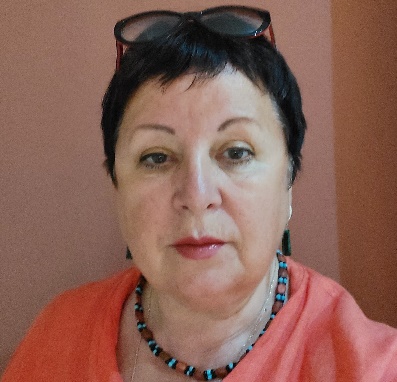 КУЛИКОВА Елена ИвановнаДоцент Департамента банковского дела и финансовых рынковКандидат экономических наук, доцентАдрес: 155069, г. Москва, ул. Шипиловская, д.12, кв. 69Тел.: +7-903-540-27-14Эл. адрес: eikulikova@fa.ruАНДРИАНОВА Людмила НиколаевнаДоцент Департамента банковского дела и финансовых рынковКандидат экономических наук, доцентАдрес: 127486, Москва, Коровинское шоссе, дом 4, корп. 4, кв. 18Тел.: +7-926-530-82-82Эл. адрес: lnandrianova@fa.ru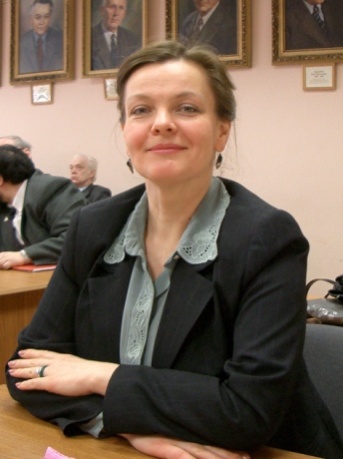 ПАНОВА Светлана АнатольевнаПрофессор Департамента банковского дела и финансовых рынковДоктор технических наук, кандидат экономических наук, доцентАдрес: 127550, Москва, Дмитровское ш., д. 45, корп. 2, кв. 89Тел.: +7-910-480-78-43Эл. адрес: SAPanova@fa.ru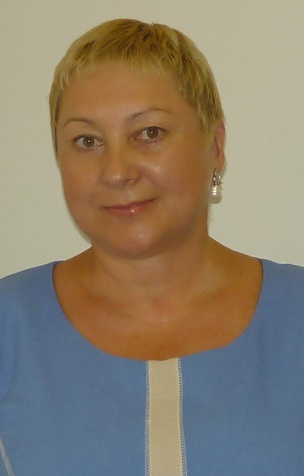 ГУСЕВА Ирина АлексеевнаПрофессор Департамента банковского дела и финансовых рынковКандидат экономических наук, доцентАдрес: 125502, г. Москва, ул. Петрозаводская. Дом 3, корп. 2, кв. 268            Тел.: +7- 985-905-56-43Эл. адрес: iaguseva@fa.ru